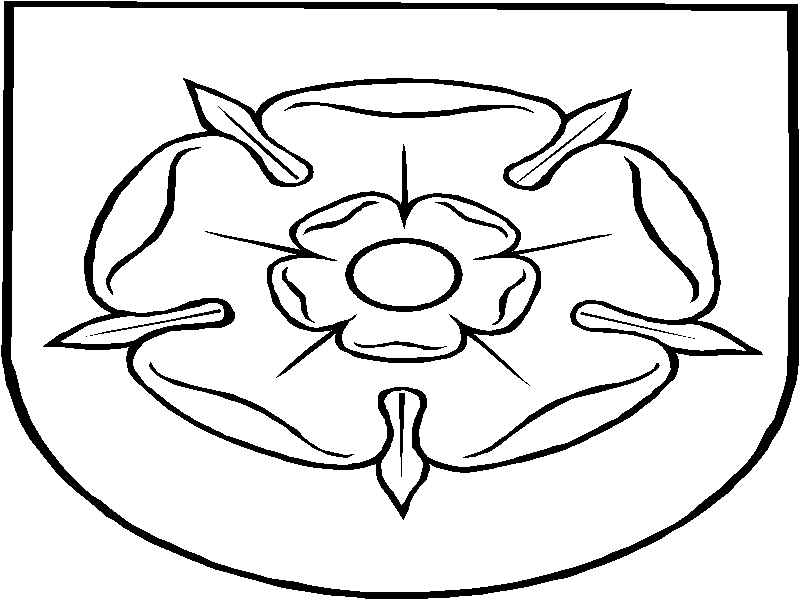 ALYTAUS MIESTO SAVIVALDYBĖS TARYBASPRENDIMASDĖL ALYTAUS MIESTO SAVIVALDYBĖS TARYBOS 2014-10-30 SPRENDIMO NR. T-242 „DĖL ALYTAUS MIESTO PEDAGOGINĖS PSICHOLOGINĖS TARNYBOS TEIKIAMŲ MOKAMŲ PASLAUGŲ IR JŲ KAINŲ SĄRAŠO TVIRTINIMO“ PAKEITIMO2024 m. kovo 28 d. Nr. T-130AlytusVadovaudamasi Lietuvos Respublikos vietos savivaldos įstatymo 15 straipsnio 2 dalies 29 punktu, atsižvelgdama į Alytaus miesto pedagoginės psichologinės tarnybos 2024-02-19 raštą Nr. S-138-(1.5.) „Dėl Alytaus miesto pedagoginės psichologinės tarnybos teikiamų mokamų paslaugų ir jų kainų sąrašo pakeitimo“, Alytaus miesto savivaldybės taryba nusprendžia:1. Pakeisti Alytaus miesto pedagoginės psichologinės tarnybos teikiamų mokamų paslaugų ir jų kainų sąrašą, patvirtintą Alytaus miesto savivaldybės tarybos 2014-10-30 sprendimo Nr. T-242 „Dėl Alytaus miesto pedagoginės psichologinės tarnybos teikiamų mokamų paslaugų ir jų kainų sąrašo tvirtinimo“ 1 punktu, ir jį išdėstyti nauja redakcija (pridedama).2. Nustatyti, kad šis sprendimas įsigalioja 2024 m. balandžio 1 d.Šis sprendimas gali būti skundžiamas Lietuvos Respublikos administracinių bylų teisenos įstatymo nustatyta tvarka.Savivaldybės meras	Nerijus CesiulisPATVIRTINTAAlytaus miesto savivaldybės tarybos 2014 m. spalio 30 d. sprendimu Nr. T-242(2024 m. kovo 28 d.sprendimu Nr. T-130 redakcija)ALYTAUS MIESTO PEDAGOGINĖS PSICHOLOGINĖS TARNYBOS TEIKIAMŲ MOKAMŲ PASLAUGŲ IR JŲ KAINŲ SĄRAŠAS______________________Eil.Nr.Paslaugos pavadinimasKiekis,   matavimo vnt.Kiekis,   matavimo vnt.Kaina, Eur1.Paslaugos asmenims ir švietimo įstaigoms iš kitų savivaldybių 1.1.Psichologo įvertinimas, nustatant asmens specialiuosius ugdymosi poreikius, ir išvados-rekomendacijos parengimas1 klientas1 klientas 58,001.2.Psichologo įvertinimas, nustatant asmens specialiuosius ugdymosi poreikius, kai intelektinių gebėjimų vertinimas atliktas kitoje įstaigoje, ir išvados-rekomendacijos parengimas1 klientas1 klientas15,601.3.Specialiojo pedagogo įvertinimas, nustatant asmens specialiuosius ugdymosi poreikius, ir išvados- rekomendacijos parengimas1 klientas1 klientas50,001.4.Logopedo įvertinimas, nustatant asmens specialiuosius ugdymosi poreikius, ir išvados-rekomendacijos parengimas1 klientas1 klientas50,001.5.Specialiųjų ugdymosi poreikių lygio nustatymas ir pažymų dėl specialiųjų ugdymosi poreikių pirminio/pakartotinio įvertinimo ir dėl specialiojo ugdymo ir (ar) švietimo pagalbos skyrimo parengimas1 klientas1 klientas25,501.6.Tėvų (globėjų, rūpintojų) supažindinimas su jų vaiko specialiųjų ugdymosi poreikių vertinimo rezultatais1 klientas1 klientas 9,001.7.Vaikų brandumo mokyklai įvertinimas ir tėvų supažindinimas su vertinimo išvada1 klientas1 klientas 45,201.8.Psichologo vertinimas atpažįstant gabius mokinius (su individualia konsultacija, supažindinant su vertinimo rezultatais)1 klientas1 klientas93,601.9.Individuali švietimo pagalbos specialisto konsultacija 1 klientas 1 klientas 18,001.10.Individualios švietimo pagalbos specialisto pratybos 1 pratybos (1 akad. val.)1 pratybos (1 akad. val.)18,001.11.Mokinių profesinis konsultavimas (kai vertinimas atliekamas 10 mokinių grupėje, o su rezultatais mokiniai supažindinami individualiai)10 mokinių grupė10 mokinių grupė 160,001.12.Kompleksinės švietimo pagalbos specialistų konsultacijos1 konsultacija (1 akad. val.)1 konsultacija (1 akad. val.)25,00(vienospecialisto)1.13..Metodinė švietimo pagalbos specialisto konsultacija1 konsultacija (1 akad. val.)1 konsultacija (1 akad. val.)25,001.14.Pažymos dėl egzaminų pritaikymo parengimas1 pažyma1 pažyma18,001.15.Pažymų dėl specialiojo ugdymosi ir (ar) švietimo pagalbos skyrimo ir pažymų dėl specialiųjų ugdymosi poreikių pirminio / pakartotinio įvertinimo įkėlimas į Mokinių registro duomenų bazę 1 mokinio pažymos1 mokinio pažymos5,002.Kvalifikacijos tobulinimo renginių dalyvio mokestis2.1.Kai už kvalifikacijos tobulinimo mokymus nereikia mokėti lektoriui 1 dalyvis1 dalyvis2,00 (dalyviopažymėjimoparengimas)2.2.Kai reikia mokėti lektoriui, dalyvio mokestis skaičiuojamas pagal formulę:M=a+20 proc.+d                 nM – dalyvio mokestis, a – lektoriaus atlygis, n – dalyvių skaičius, d – organizacinės išlaidos (kvalifikacijos tobulinimo programos parengimas, dalijamosios medžiagos parengimas, patalpų ir įrangos nuoma, nuotolinių susitikimų ir vaizdo konferencijų organizavimo platformos palaikymo išlaidos, kavos pertraukos išlaidos ir kitos renginio organizacinės išlaidos)Kai reikia mokėti lektoriui, dalyvio mokestis skaičiuojamas pagal formulę:M=a+20 proc.+d                 nM – dalyvio mokestis, a – lektoriaus atlygis, n – dalyvių skaičius, d – organizacinės išlaidos (kvalifikacijos tobulinimo programos parengimas, dalijamosios medžiagos parengimas, patalpų ir įrangos nuoma, nuotolinių susitikimų ir vaizdo konferencijų organizavimo platformos palaikymo išlaidos, kavos pertraukos išlaidos ir kitos renginio organizacinės išlaidos)1 dalyvis3.Sąlygų sudarymas kvalifikacijos tobulinimo bei švietimo renginiams organizuoti, kai juos Pedagoginei psichologinei tarnybai priklausančiose patalpose vykdo ne Alytaus miesto savivaldybės įstaigosSąlygų sudarymas kvalifikacijos tobulinimo bei švietimo renginiams organizuoti, kai juos Pedagoginei psichologinei tarnybai priklausančiose patalpose vykdo ne Alytaus miesto savivaldybės įstaigos3.1. 1.SalėSalė1 val. 6,503.2.Metodinis kabinetasMetodinis kabinetas1 val. 3,903.3. 3.Konferencinė lentaKonferencinė lenta1 val. 1,303.4.Nešiojamasis kompiuterisNešiojamasis kompiuteris1 val. 2,003.5. 5.Multimedijos projektoriusMultimedijos projektorius1 val. 2.003.6.Interaktyvi lenta SMARTInteraktyvi lenta SMART1 val. 3,203.7.Dokumentų kamera SMARTDokumentų kamera SMART1 val.1,5 